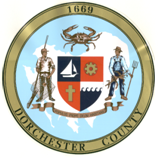 DORCHESTER COUNTY BOARD OF APPEALSMay 25, 2023Agenda The Dorchester County Board of Zoning Appeals will conduct a meeting on Thursday, May 25, 2023 at 7pm @ Government Office Building, room 110, 501 Court Lane, Cambridge, MD 21613.Call to OrderIntroductions by ChairmanAdoption of minutesReading of scheduled cases:BOA Case #2757 Luthy: Variance, 4356 Bucktown RD, Cambridge, MD (Zoned, AC – Agricultural Conservation District) Variance to allow a proposed expansion of an existing dwelling to be located within the required front yard setback from a private right of way. Variance requested: 4 feet, for a resultant setback of 36 feet.For questions, please call Susan Webb, Director at (410) 228-3234.